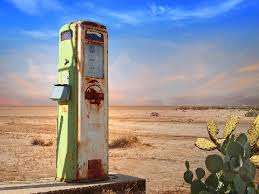 The Rhizomatic West:Rethinking the National Myth workshop for M.A. students by Elżbieta Horodyska, M.A., IES UWWorkshop Readings:Patricia Nelson Limerick, The Legacy of Conquest,  pp. 17-32. Neil Campbell, The Rhizomatic West. pp. 1-9. Gilles Deleuze & Felix Guattari, A Thousand Plateaus, p.1.Pre-workshop screening: The Homesman (2014)Date:  	3rd December 2019 (Tuesday) Time: 11:45 am–1:30 pmVenue: IES UW, Hoża 69, Room 240  